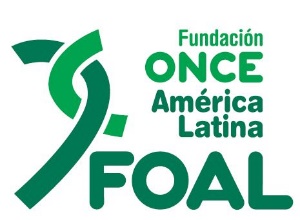 PROGRAMA IBERFOAL”“ACCIÓN EDUCACIÓN SIN FRONTERAS”I EDICIÓNCONVOCATORIA 2022-2023BASESLa Fundación ONCE para la Solidaridad con Personas Ciegas de América Latina, (FOAL) convoca la I edición del Programa de Becas denominado “Educación Sin Fronteras” (curso académico 2022-2023), con el fin de apoyar la formación universitaria, la especialización y la carrera académica de las personas con discapacidad visual de la región latinoamericana y promover así su inclusión laboral en empleos técnicos y cualificados, en el marco del Programa IBERFOAL, aprobado por su Patronato en su sesión ordinaria del 25 de junio de 2019.OBJETIVOEsta acción surge de la vocación de FOAL por la inclusión social y la igualdad de oportunidades de las personas con ceguera o baja visión de la región latinoamericana y su apuesta por una educación equitativa que les permita poder desempeñar en un futuro empleos de calidad y con una formación técnico profesional adecuada.  Con el desarrollo de estas becas se pretende promover la movilidad transnacional, la especialización de los estudiantes con discapacidad visual en áreas de especial empleabilidad y aprovechar su potencial para impulsar la carrera académica e investigadora de los universitarios con discapacidad, fomentando así su inclusión en las Universidades como personal docente e investigador y en empleos cualificados del sector público y privado.PERSONAS BENEFICIARIAS. REQUISITOSCon carácter general, podrán solicitar las becas contempladas en el programa:Todos los/as estudiantes latinoamericanos con ceguera o baja visión que tengan una discapacidad legalmente reconocida y dispongan de un certificado oftalmológico actualizado en el que se haga constar:Ceguera totalAgudeza visual igual o inferior a 0,1 obtenida con la mejor corrección óptica posible.
- Campo visual reducido a 10 grados o menos y que reúnan las condiciones establecidas en estas bases.Deberán estar matriculados/as para cursar estudios de grado en alguna universidad o institución universitaria de cualquiera de los 19 países en los que FOAL desarrolla su actuación.Deberá estar admitido para cursar estudios en alguna de las Universidades españolas con las que la Universidad de su país de origen y donde está matriculado el alumno/a tenga Convenio.CONTENIDO DE LA BECAObjetivo. Favorecer y fomentar la presencia de estudiantes con discapacidad visual de la región latinoamericana en programas de movilidad con universidades españolas, mejorando su formación, habilidades profesionales y dominio de idiomas.3.1	PRESTACIONES ECONÓMICAS DE CARÁCTER GENERALEl montante total ascenderá a 6.000€, que se fraccionarán en dos pagos semestrales.Además, se incluirán los gastos de desplazamiento del estudiante desde su país de residencia hasta Madrid.PRESTACIONES COMPLEMENTARIASConsisten, por un lado, en la dotación de los recursos tiflotécnicos necesarios para cada estudiante. Los materiales son cedidos en calidad de préstamo temporal.Por otro, aquellos servicios necesarios para un correcto desempeño académico y plena inclusión social: rehabilitación, acceso a materiales en formatos accesibles, participación en actividades de acceso al ocio, la cultura y el deporte etc., siempre bajo los criterios de atención establecidos por la ONCE para este colectivo.SOLICITUDES, DOCUMENTACIÓN Y PLAZOSLa convocatoria se difundirá por FOAL a través de sus canales de información y comunicación.Las personas interesadas y que deseen solicitar alguna de las becas podrán informarse, descargar la convocatoria y presentar la solicitud a través del formulario disponible en la página web de FOAL. El plazo de inicio de presentación de solicitudes se abrirá el 22 de Julio de 2022.Las solicitudes deberán ser dirigidas a la FOAL desde la fecha de publicación de la convocatoria y hasta el 22 de agosto de 2022.Las solicitudes se presentarán por vía electrónica en la dirección foal@once.es cumplimentando el formulario (que figura como anexo I a este documento) y adjuntando la documentación adicional en formato Word .doc. o Adobe Acrobat .pdf. El tamaño de esta documentación no podrá exceder de 16 MB y se recomienda adjuntar la documentación en un solo archivo comprimido.Junto a la solicitud se adjuntará la siguiente documentación:Copia del Certificado oficial de discapacidad emitido por el organismo correspondiente en su país, y certificado oftalmológico reciente en el que se haga constar:Ceguera total-	 Agudeza visual igual o inferior a 0,1 obtenida con la mejor corrección óptica posible.
- Campo visual reducido a 10 grados o menosPasaporte del solicitantePermiso de residencia o visado.Copia del expediente académico requerido.Resguardo de la matrícula en la Universidad de referencia, cuando se haya realizado, o resguardo de la solicitud previa si aún no se ha formalizado la matrícula. En el momento en que la solicitud previa se convierta en matricula firme, se deberá remitir a la FOAL requisito sin el cual no se podrá hacer efectivo el pago de la Beca. Resguardo de admisión en la Universidad española en la que el estudiante latinoamericano haya sido admitido y con la que su Universidad de referencia tiene Convenio.Carta de motivación, en la que se describan las razones de solicitud de la beca, su proyecto académico y profesional y el objetivo al que se destinarán las ayudas que se solicitan. También habrán de detallar los recursos de apoyo que precisan, en el caso de que sean necesarios para el desarrollo de su actividad. Se valorará positivamente la presentación de cartas de apoyo o recomendación por parte del tutor académico. Currículo detallado, donde deberán describirse los datos personales, formativos y profesionales, competencias lingüísticas, sus aptitudes y otras capacidades personales. En el caso de estudiantes procedentes de países de habla no hispana, deberán acreditar su nivel de español (oral y escrito)Título de idiomas en el caso de que se disponga de ellos.PROCESO DE SELECCIÓN El proceso se inicia con la presentación de solicitudes, que se deberá hacer exclusivamente vía electrónica tal y como se ha indicado en el punto anterior.La FOAL creará una comisión de valoración presidida por la Directora General, en la que participarán además 2 representantes más de la Fundación, actuando uno de ellos como secretaría técnica, la Directora Ejecutiva de Educación, Empleo y Braille de la ONCE, 1 persona en representación de ICEVI LATINOAMÉRICA y 1 persona en representación de ULAC. La comisión de valoración, una vez efectuada la clasificación de las solicitudes por la Secretaría Técnica, procederá a analizar las candidaturas y resolverá la adjudicación de las mismas, atendiendo a los criterios de mérito, capacidad y circunstancias de las personas solicitantes, conforme a la asignación de puntuaciones que figura en el documento que se acompaña como Anexo II a las presentes bases:Expediente académicoCurrículo y carta de motivaciónCircunstancias socioeconómicasNivel de idiomas, únicamente cuando sea preciso para el desarrollo de su actividad.La comisión evaluadora podrá requerir a las personas solicitantes información complementaria, si resulta imprescindible para resolver la solicitud, que deberá ser aportada por la persona interesada en el plazo de 5 días hábiles desde el requerimiento.La comisión evaluadora desarrollará el proceso de selección en dos fases:Primera: Evaluación de la documentación presentada y valoración de las solicitudes.Segunda: Tras la primera selección y valoración de las solicitudes presentadas, se desarrollará una entrevista personal con las personas que obtengan las mejores puntuaciones. Las entrevistas se desarrollarán vía Skype/Teléfono y la fecha se acordará previamente con las personas seleccionadas. Las entrevistas tendrán una puntuación adicional de 0 a 10 puntos.Asimismo, con carácter general, la Comisión de Valoración garantizará en la adjudicación de las becas, un equilibrio entre los sexos, para promover la igualdad entre hombres y mujeres en la formación universitaria y deportiva de las personas con discapacidad, aplicando para ello si fuera preciso criterios de acción positiva.El número de becas de la convocatoria estará sujeto al presupuesto destinado para el curso 2022-2023.En caso de que el aspirante renuncie a presentarse al proceso de selección o a ocupar, una vez seleccionado, la plaza obtenida, el aspirante deberá comunicar la renuncia a la Dirección General de FOAL, justificando la misma. Para ello, debe cumplimentarse el ANEXO III, modelo de renuncia. La falta de presentación de este documento no impide la eficacia de la renuncia, para evitar que un retraso en su entrega imposibilite a otra persona ocupar la plaza vacante.RESOLUCIÓN, PLAZOS Y NOTIFICACIÓN A LAS PERSONAS BENEFICIARIASEl órgano competente para la ordenación, estudio y análisis de las solicitudes de ayuda será la Comisión de Valoración de FOAL, apoyado por la secretaría técnica.Una vez analizadas las solicitudes recibidas, la Comisión de Valoración emitirá un acta y elaborará la Resolución Provisional de la Convocatoria.Esta Resolución Provisional será publicada el día 2 de septiembre de 2022 en la web de FOAL e incluirá:La lista de solicitantes de la convocatoria con la puntuación obtenida por cada personaLa Resolución Provisional de personas beneficiariasTras la publicación de la Resolución Provisional, y para el supuesto de solicitudes desfavorables, se establece un periodo de 10 días naturales durante el cual los solicitantes podrán remitir reclamaciones o solicitar información adicional, así como la revisión, en su caso, de la decisión denegatoria adoptada, a través del correo electrónico: foal@once.esUna vez finalizado el plazo de alegaciones y emitidas las respuestas a los solicitantes, el 13 de septiembre de 2022 se publicará en la página web de FOAL la Resolución Definitiva que incluirá:La Resolución Definitiva de personas beneficiariasLa lista de solicitantes de la convocatoria con la puntuación obtenida por cada una de las solicitudes.Las Resoluciones serán publicadas a través de la página WEB de FOAL, salvaguardando la protección de datos personales. Sólo aparecerán las iniciales y pasaporte conforme al art. 115.2 anexo XII epígrafe 1.1 del Reglamento (UE) 1303/2013 del 17 de diciembre 2013.La publicación en la web de FOAL de la Resolución Definitiva surtirá efectos de notificación, por lo que no se emitirán resoluciones individuales. Las personas becadas recibirán la asignación de la beca, en una cuantía que se transferirá a la cuenta que se indique por parte del beneficiario/a en dos plazosOBLIGACIONESLos beneficiarios del programa deberán, asimismo, una vez concluido el periodo de disfrute de la beca, justificar la utilización de los recursos concedidos mediante la aportación del expediente de notas del curso desarrollado gracias a la beca. Asimismo, y con la finalidad de valorar y mejorar el desarrollo del programa de becas “Educación Sin Fronteras”, los beneficiarios también remitirán una memoria de un máximo de 5 folios explicando el aprovechamiento obtenido y respondiendo a un cuestionario de valoración del impacto de la beca en su proceso formativo y laboral.Los participantes deberán comunicar su dirección en todo momento y aceptar la utilización de sus nombres e imagen, para incluirlos de manera informativa en los canales de comunicación externos e internos del Grupo Social ONCE. También podrán difundirlos en las memorias de actividad y otros documentos corporativos. Para ello, deberá suscribir la autorización para la gestión de sus datos y personales e imagen, que figura anexa a la solicitud,La FOAL podrá exigir la devolución de la ayuda concedida si no se emplea para el desarrollo de la actividad a la que se destina. En todo caso la persona solicitante, se compromete a informar de cualquier variación (y si procede la aportación de su documentación justificativa) que se produzca en el trascurso del año lectivo por el cual se le concedió la ayuda.En el caso de que la persona beneficiaria de la beca haya percibido durante el mismo periodo otras ayudas de similar naturaleza aprobadas por otros organismos, es imprescindible que las mismas no resulten incompatibles con esta convocatoria.La participación en esta convocatoria implica la aceptación de las presentes bases. La no aceptación de las obligaciones establecidas puede implicar la pérdida de la condición de persona becada, pasando la beca a la siguiente persona seleccionada, por orden de puntuación.